Date: Oct 26, 2020In your journal, record the following:SCULPTURE ENTRY #21:ART THINK:  Look at the Halloween mask designs below.  Which do you like the best and WHY?Announcements/Reminders:   Surreal Hands due NEXT TIME!Check your grades – let me know ASAP if there is a mistake!Today’s Objective:  Finish Surrealistic Hand Decide Sculptor to research if finished.  1.  2. 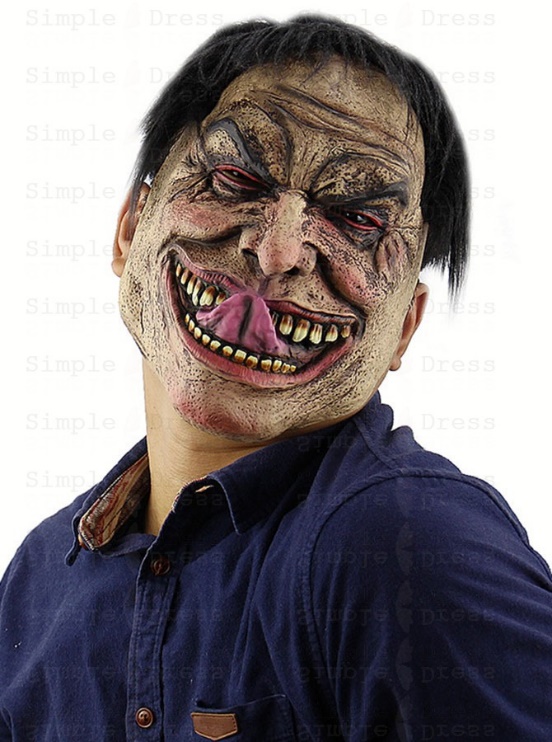 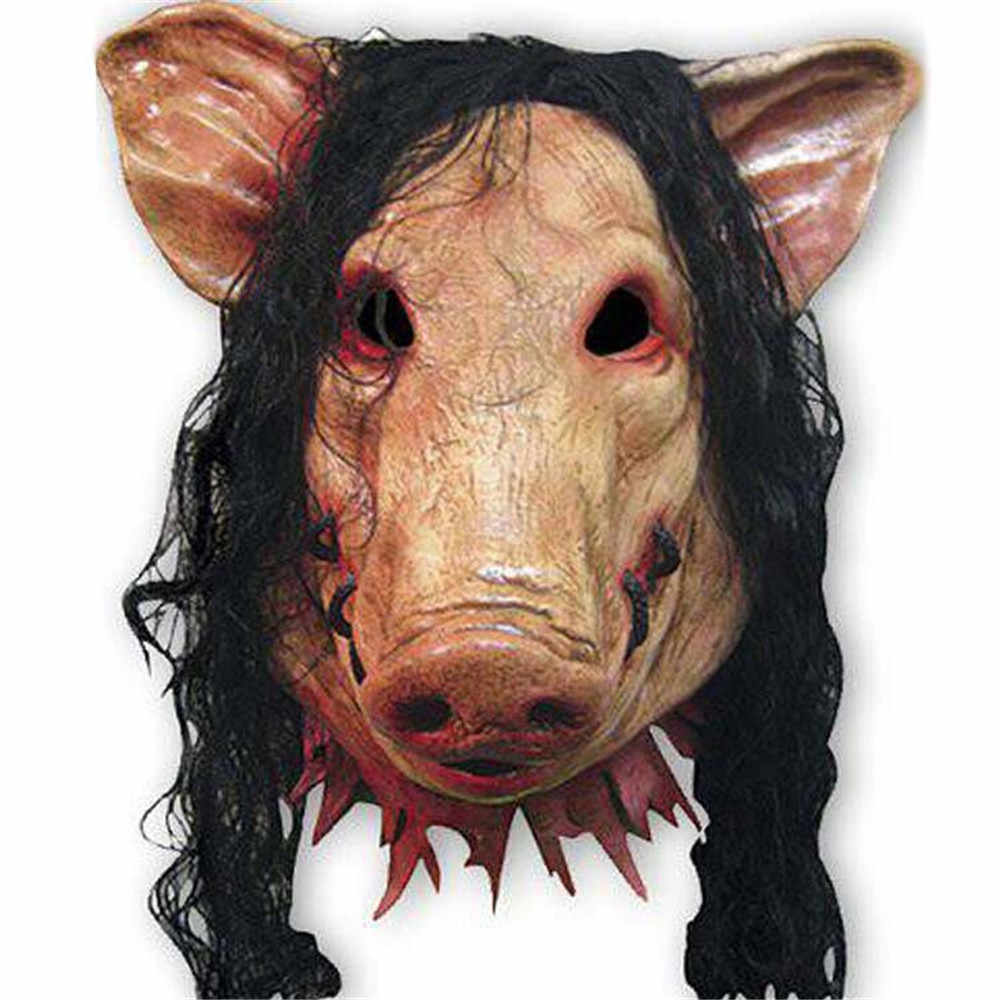 3.   4. 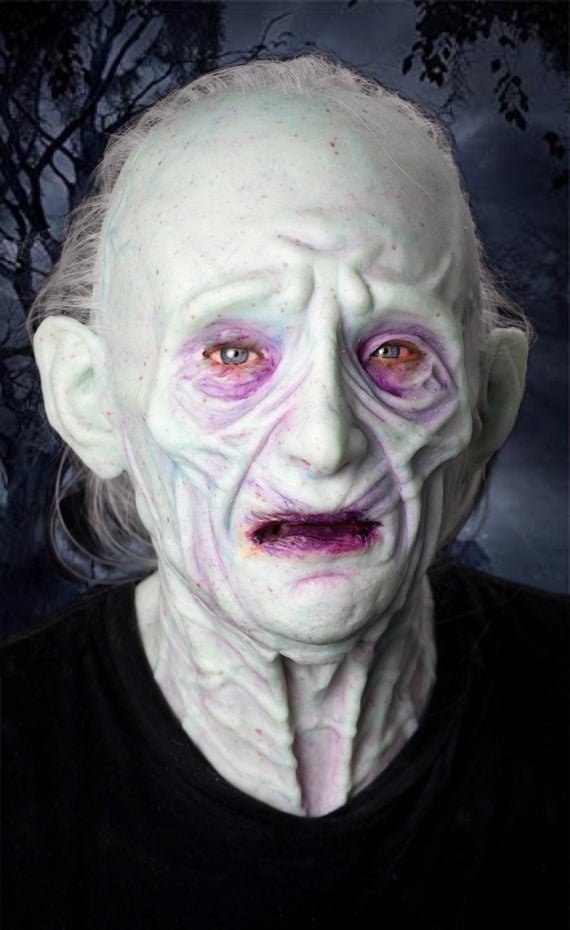 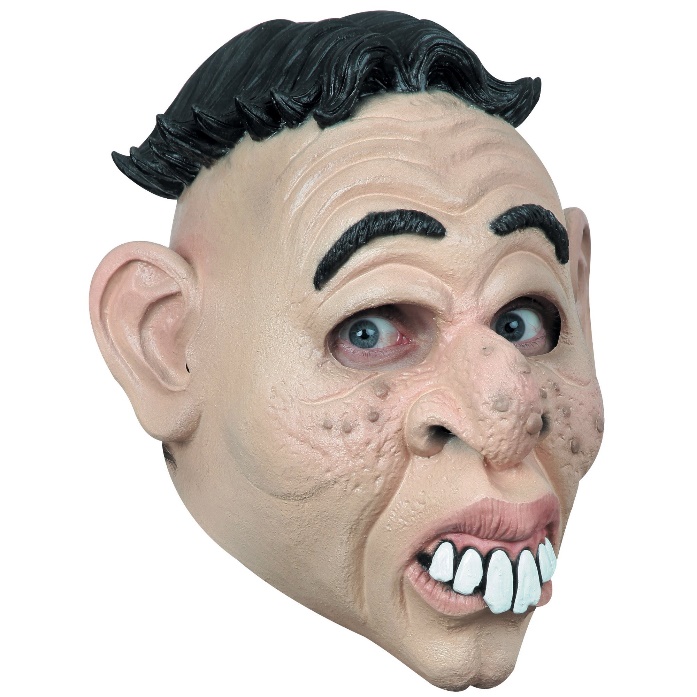 